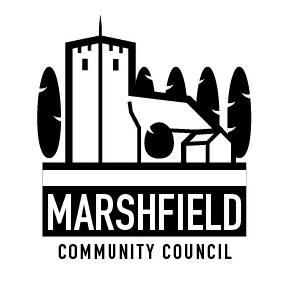                                 Serving the Communities of Castleton and Marshfield            Chairman: Mrs Catherine Grady      Clerk: Mr G C Thomas  4 Kenilworth Road Newport South Wales NP19 8JQ                         Tel: 01633 664285	                        e-mail:marshfieldcommunitycouncil@gmail.comDear CouncillorThe next meeting of Marshfield Community Council will be held at the Village Hall, Wellfield Road, Marshfield on TUESDAY 8th October  2019 commencing at 7:30p.m.Yours sincerelyG C ThomasClerkAGENDA No.ItemTime (mins)1Apologies. 22Declaration of interests. 13Police Matters.154Time allowed for members of public to speak (In line with Standing Order on Public Participation in Meetings).155To confirm the minutes of the Council meeting held on 10th September 2019.56Review of actions arising from the Council Meeting held on 10th September 2019.157Road safety on A48 Castleton158Financial Matters:i) To receive an update on payments & receipts and a bank reconciliation.ii) To approve and adopt the minutes of the Finance & General Purposes Committee held on 23rd September 2019iii) To receive the conclusion of audit from BDO LLP.iv) To receive an action plan for recommendations made in the play areas annual safety inspection report.v) To consider a request for financial assistance from Residents Against the CF3 Incinerator.iv) Other financial matters.159To review community projects selected to receive further action.1010To consider the refurbishment of the direction road sign at Groes Corner.511Planning Matters:i) To agree observations to be returned to Newport City Council:MCC 911Conex 19/0894FullPROPOSAL: Two storey extension with roof alterations to provide attic rooms. Alterations to drive and erection of detached garage.SITE: 29 Marshfield Road, Cardiff, CF3 2UWMCC 912Conex 19/0951PROPOSAL: Consultation relating to removal of a telephone kiosk.SITE: Site of telephone box, Marshfield RoadMCC 913Conex 19/0903PROPOSAL: Erection of first floor side extension.SITE: 2 Cambrian Grove, Marshfield, CF3 2USii) Other planning matters.512To consider the Council’s duty to prepare and publish a plan setting out what it proposes to do to comply with the Environment Wales Act 2016 Section 6 to maintain and enhance biodiversity within current work areas.513Correspondence.514Communication:i) To agree items to be included in the monthly communication to residents in the Marshfield Mail and any posts required to the Community Council website. 515Any other business.5The next Council meeting is scheduled to be held on Tuesday 12th November 2019. The next Council meeting is scheduled to be held on Tuesday 12th November 2019. The next Council meeting is scheduled to be held on Tuesday 12th November 2019. 